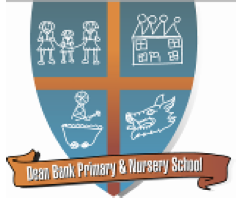 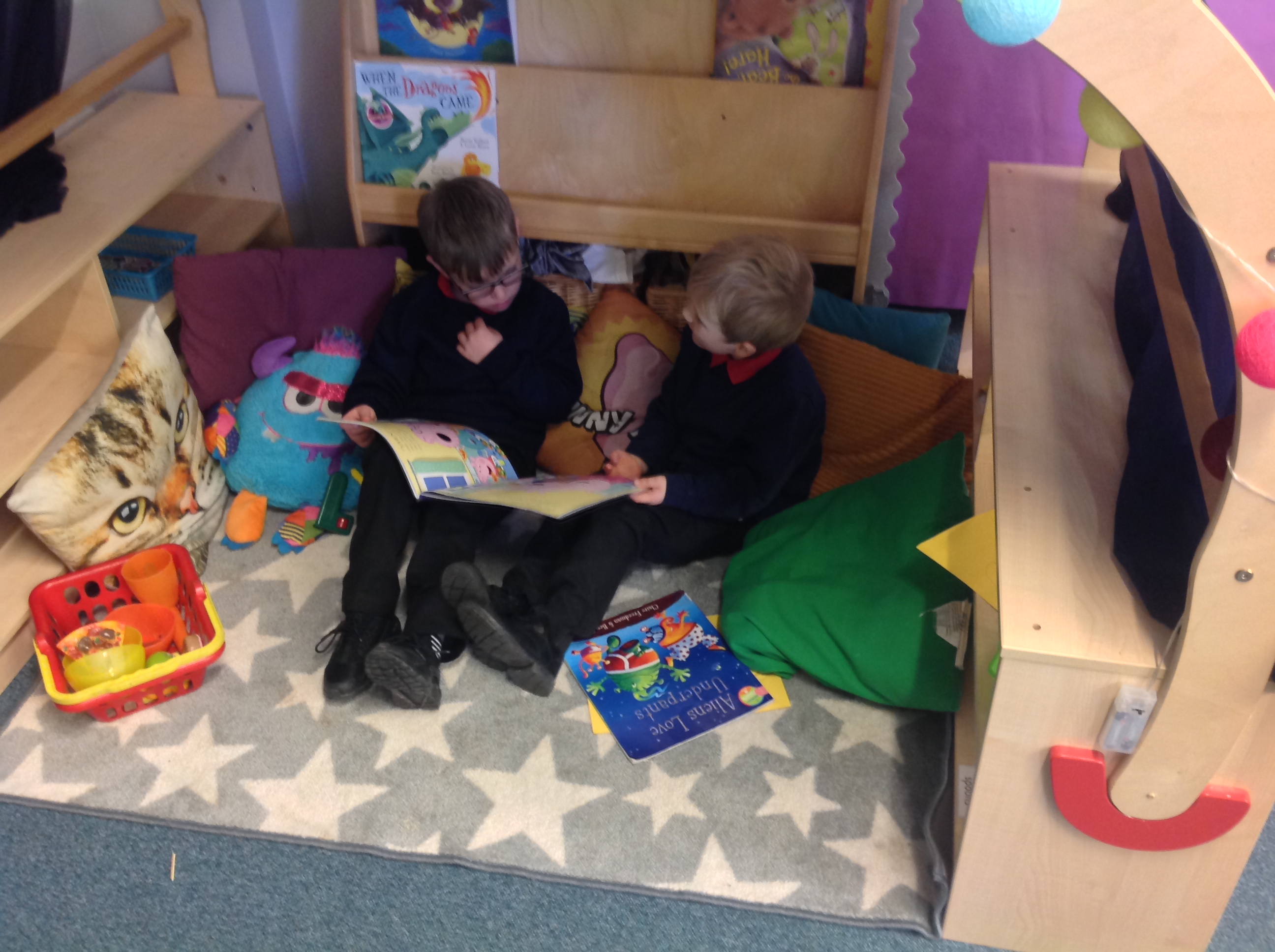  Believe, Achieve, Soar with Pride